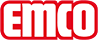 emco Bauemco STRUCTURA brez okroglih ščetk z dvojnimi rinčicami Structura 220tipStructura 220materialvisokokvalitetna polna guma, odporna na vremenske razmere in na obraboca. Višina (mm)22nastopna ploskevvzorec satovjeodtokVozličasta površina na spodnji strani v kombinaciji z odprtimi satastim dnom poskrbi za odlični odtok vode.barvegumi predpražnik satovje: črnBarve okroglih ščetkgumi predpražnik satovje: črnizdelava po meriS posebnimi razrezi je možno oblikovati skoraj vsako dimenzjo.(velikosti predpražnikov do 2 m2 se izdelajo z leplenjem, večje površine se sestavljajo s povezovalnimi elementiiz gume)izmereŠirina predpražnika:.........................mm (dolžina palice)Globina palice:.........................mm (smer hoje)kontaktMEDI-A-NORM D.O.O. · CESTA V MESTNI LOG 28 · 1000 LJUBLJANA · Slovenija · Tel. (+386) 51 435 159 · info@emco.si · www.emco-bau.com